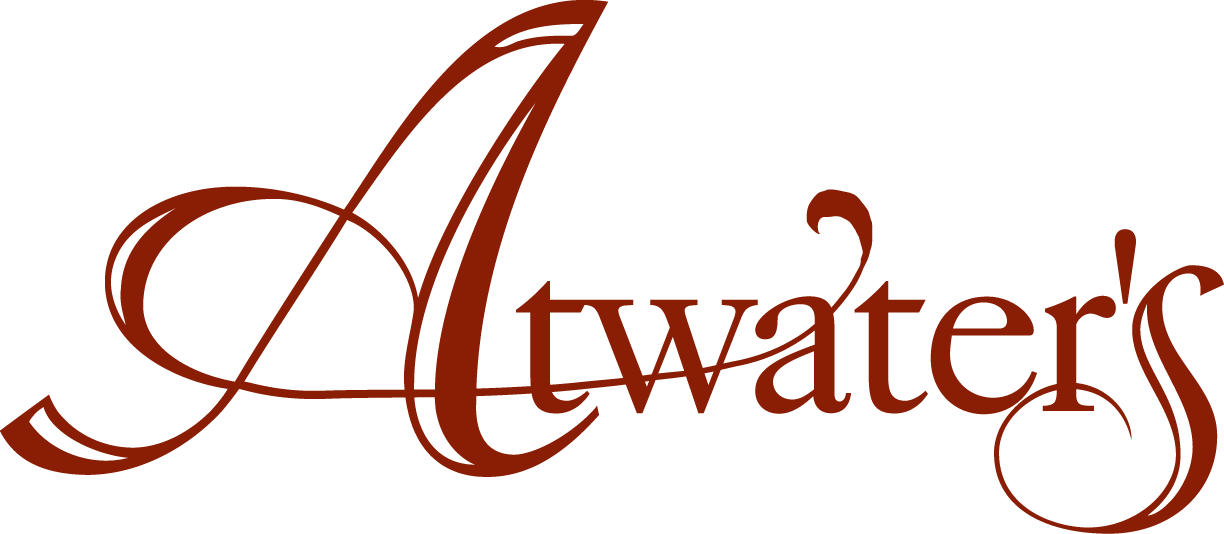 Spring 4 Course Dinner Menu $65FIRST COURSECrab Cakes                		Micro Sunflower Shoots, Mirin Vinaigrette, Bing Cherry and Tawny Port Compote, Tzatziki, Grated Montamore White Cheddar Boursin Stuffed Artichokes                   	Long Stem Boursin Cheese Stuffed Fried Artichokes, Blackberry Chutney, Bitter Greens Salad, Lemon VinaigretteSECOND COURSEAtwater’s Salad   Field Greens, Raspberry Champagne Vinaigrette, Goat Cheese, Toasted Pistachios, Caramelized OnionsRoasted Butternut Squash BisqueCinnamon Crema, Toasted PepitasTHIRD COURSECajun Red SnapperGrilled Pineapple Salsa, Avocado Whipped Potatoes, Citrus Beurre BlancGrilled Lamb Porterhouse~ Pinn Oak Farms, WISweet Potato Gnocchi, Grilled Broccolini, Mint PestoFOURTH COURSE                                   Carrot Cake Cream Cheese frosting, Crème Anglaise, Mixed Berry CompoteVanilla Crème Brûlée  Garnished with White Chocolate Mousse and Wild BerriesExecutive Chef Kevin GillespieBeverages are additional, please add gratuity and tax, no substitutions 
Please refrain from cell phone use while in Atwater’s.